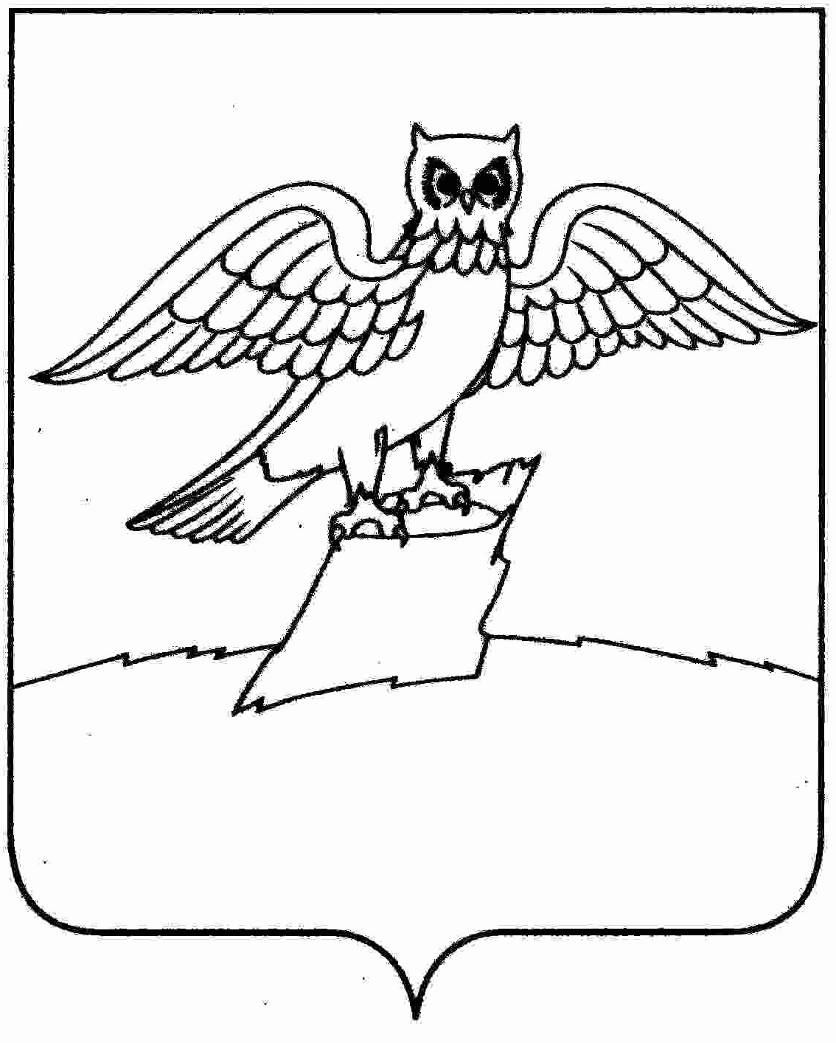 МУНИЦИПАЛЬНОЕ БЮДЖЕТНОЕ УЧРЕЖДЕНИЕ«СПОРТИВНО-ДОСУГОВЫЙ ЦЕНТР «ТОРПЕДО»ГОРОДА КИРЖАЧ КИРЖАЧСКОГО РАЙОНАВЛАДИМИРСКОЙ ОБЛАСТИУтверждаю                                               Директор МБУ СДЦ «Торпедо»__________________ Васильев С.А.ПЛАН МЕРОПРИЯТИЙ НА февраль 2022 ГОДдата мероприятиянаименование мероприятиянаименование мероприятияответственный за проведение мероприятияместо проведения  мероприятия13-27.02.2022Первенство Владимирской области по мини-футболу среди детских командПервенство Владимирской области по мини-футболу среди детских командПронюшкин С.П.г.Юрьев-Польский17-20.02.2022Первенство Владимирской области по боксу среди юношейПервенство Владимирской области по боксу среди юношейРыбак В.С.г.Владимир13.02.2022Первенство г.Киржач по лыжным гонкамПервенство г.Киржач по лыжным гонкамНиконов С.Е.Трасса г.Киржач15-20.02.2022Первенство России.по лыжным гонкам среди юношей и девушекПервенство России.по лыжным гонкам среди юношей и девушекНиконов С.Е.г. Сыктывкар16-18.02.2022Лично-командный чемпионат Владимирской области по лыжным гонкамЛично-командный чемпионат Владимирской области по лыжным гонкамНиконов С.Е.Г.Владимир23.02.2022Марафон Памяти погибших сотрудников ЦСН ФСБ РоссииМарафон Памяти погибших сотрудников ЦСН ФСБ РоссииНиконов С.Е.Трасса г.Киржач.26-27. 02.2022Лыжный марафон Памяти А. ПрокуророваЛыжный марафон Памяти А. ПрокуророваНиконов С.Е.г.Владимир19.02.2022Первенство Александровского района по тяжелой атлетикеПервенство Александровского района по тяжелой атлетикеВасильев С.А. Сидоров А.В.г.Струнино.В течение месяцаТурнир по хоккею «Золотая шайба»Турнир по хоккею «Золотая шайба»Смирнов В.Р.МБУ СДЦ «Торпедо»19-20.02.202219-20.02.2022Зимний мяч России среди детских командПронюшкин С.П.МБУ СДЦ «Торпедо»В течение месяцаВ течение месяцаМассовое катание на конькахСмирнов В.Р.МБУ СДЦ «Торпедо»В течение месяцаВ течение месяцаКубок г.Киржач по хоккею с шайбойСмирнов В.Р.МБУ СДЦ «Торпедо»